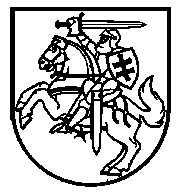 Lietuvos Respublikos VyriausybėnutarimasDĖL LIETUVOS RESPUBLIKOS VYRIAUSYBĖS 2014 M. rugsėjo 3 D. NUTARIMO NR. 907 „dėl institucijų, atsakingų už lietuvos žuvininkystės sektoriaus 2014–2020 metų veiksmų programos valdymą ir kontrolę, PASKYRIMO“ PAKEITIMO2018 m. rugsėjo 26 d. Nr. 999VilniusLietuvos Respublikos Vyriausybė nutaria:Pakeisti Lietuvos Respublikos Vyriausybės 2014 m. rugsėjo 3 d. nutarimą Nr. 907 „Dėl institucijų, atsakingų už Lietuvos žuvininkystės sektoriaus 2014–2020 metų veiksmų programos valdymą ir kontrolę, paskyrimo“ ir 2.4 papunktį išdėstyti taip:„2.4. Lietuvos transporto saugos administracija – už Lietuvos Respublikos jūrų laivų registro ir Lietuvos Respublikos vidaus vandenų laivų registro duomenų, susijusių su žvejybos laivais, teikimą Agentūrai;“.Ministras Pirmininkas	                 Saulius SkvernelisŽemės ūkio ministras	                    Giedrius Surplys